                                                                

ПРИЛОЖЕНИЕ 1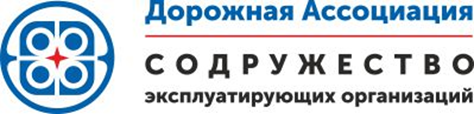 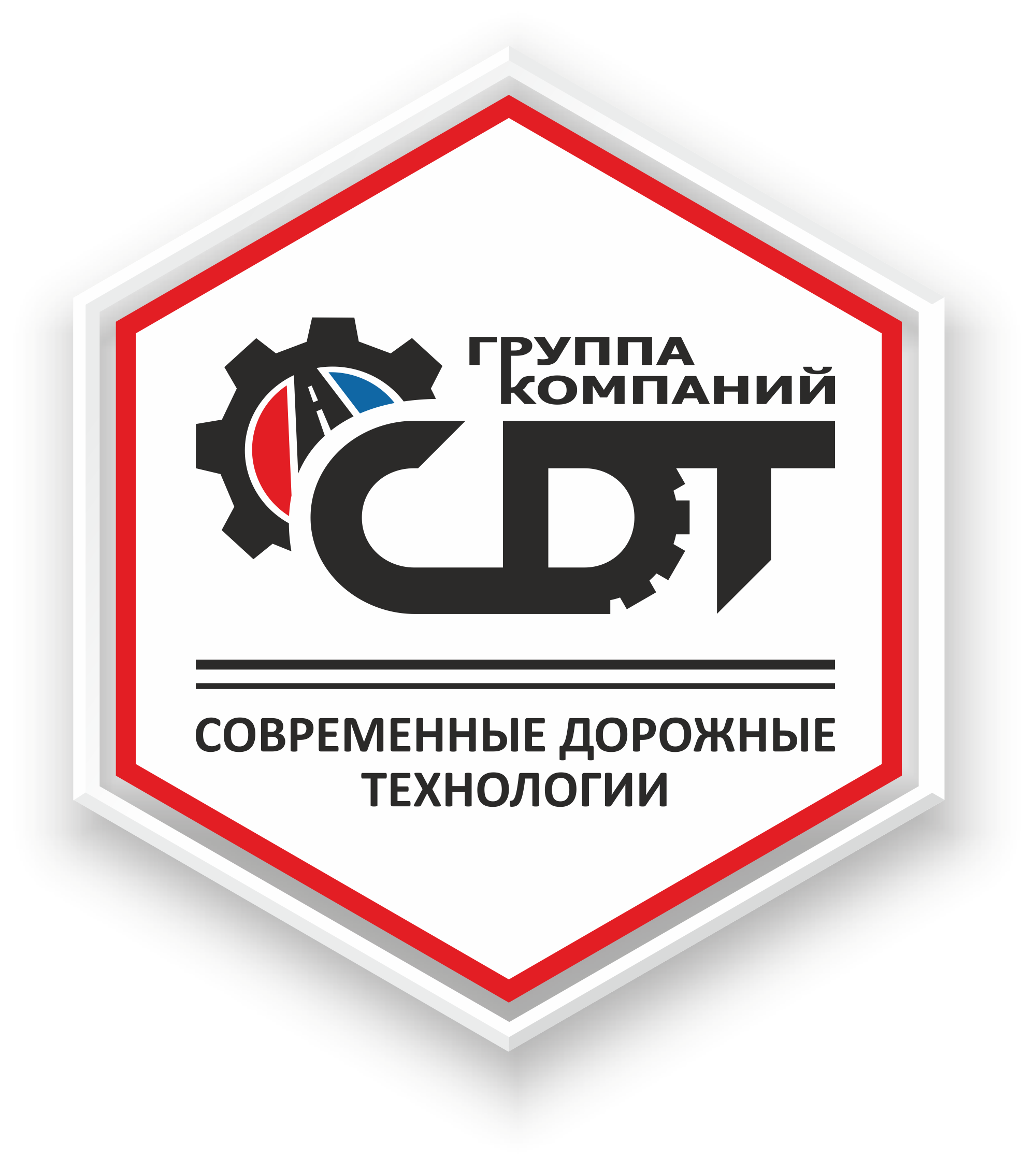 к письму ДА «СЭО»№    от    июня 2022 г.Программа Научно-практической конференции«Инновационные подходы в эксплуатации автомобильных дорог»Научно-техническая выставка: «Инновации, материалы, машины и оборудование для обеспечения безопасности автомобильных дорог и городских улиц»9 – 10 августа 2022 г., г. СаратовМодераторы:		Амелёхин Алексей Борисович – президент ДА «СЭО»;		Свежинский Владислав Николаевич – генеральный директор 		ООО ЦИТИ «Дорконтроль»9 августа, вторникРоль эксплуатации дорог и искусственных сооружений в их составе в достижении целей Нацпроекта «БКД». Нормативное обеспечение эксплуатации автомобильных дорог и мостов. Меры обеспечения безопасности дорожного движения. Новые технологии в содержании автомобильных дорог.9 августа, вторникРоль эксплуатации дорог и искусственных сооружений в их составе в достижении целей Нацпроекта «БКД». Нормативное обеспечение эксплуатации автомобильных дорог и мостов. Меры обеспечения безопасности дорожного движения. Новые технологии в содержании автомобильных дорог.9 августа, вторникРоль эксплуатации дорог и искусственных сооружений в их составе в достижении целей Нацпроекта «БКД». Нормативное обеспечение эксплуатации автомобильных дорог и мостов. Меры обеспечения безопасности дорожного движения. Новые технологии в содержании автомобильных дорог.9 августа, вторникРоль эксплуатации дорог и искусственных сооружений в их составе в достижении целей Нацпроекта «БКД». Нормативное обеспечение эксплуатации автомобильных дорог и мостов. Меры обеспечения безопасности дорожного движения. Новые технологии в содержании автомобильных дорог.Регистрация участников Регистрация участников Регистрация участников 9.00-9.30Открытие конференции и приветственное слово участникам:– Представитель ФДА– Петаев Алексей Вячеславович – Министр транспорта и дорожного хозяйства Саратовской области;–Епишин Александр Павлович – Председатель СРООР «Союз дорожников и транспортников Саратовской области;– Жилин Сергей Николаевич, Председатель Совета Директоров Группы компаний «СДТ»Открытие конференции и приветственное слово участникам:– Представитель ФДА– Петаев Алексей Вячеславович – Министр транспорта и дорожного хозяйства Саратовской области;–Епишин Александр Павлович – Председатель СРООР «Союз дорожников и транспортников Саратовской области;– Жилин Сергей Николаевич, Председатель Совета Директоров Группы компаний «СДТ»Открытие конференции и приветственное слово участникам:– Представитель ФДА– Петаев Алексей Вячеславович – Министр транспорта и дорожного хозяйства Саратовской области;–Епишин Александр Павлович – Председатель СРООР «Союз дорожников и транспортников Саратовской области;– Жилин Сергей Николаевич, Председатель Совета Директоров Группы компаний «СДТ»9:30 - 9:40Тема на согласованииПредставитель Федерального дорожного агентства Министерства транспорта РФПредставитель Федерального дорожного агентства Министерства транспорта РФ9.40 – 9.50О ходе реализации федерального проекта «Дорожная сеть» в Саратовской области: итоги 2021 г., первого полугодия 2022 г. и задачи на перспективуЛогунов Сергей Николаевич – НачальникФКУ «Нижне-Волжское»Логунов Сергей Николаевич – НачальникФКУ «Нижне-Волжское»9:50 –10:05О взаимодействии федеральных и территориальных органов управления автомобильными дорогами при реализации нацпроекта «БКАД». Обеспечение БДД на дорогах Саратовской областиУзбяков Эльдар Фяритович – Начальник ГКУ СО «Дирекция транспорта и дорожного хозяйства»Узбяков Эльдар Фяритович – Начальник ГКУ СО «Дирекция транспорта и дорожного хозяйства»10.05 - 10.20Системный подход к организации работ по содержанию автодорогАмелёхин Алексей Борисович,президент ДА «СЭО»Амелёхин Алексей Борисович,президент ДА «СЭО»10.20 –10.35Разработка нормативной базы содержания автодорог ПредставительФАУ РОСДОРНИИ» (на согласовании)ПредставительФАУ РОСДОРНИИ» (на согласовании)10.35 –10.50Направления развития национальной нормативной базы дорожного хозяйства в связи с внедрением технического регламента Таможенного союза ТРТС 014/2011 «Безопасность автомобильных дорог»Симчук Евгений Николаевич, генеральный директор АНО НИИ «ТСК»Симчук Евгений Николаевич, генеральный директор АНО НИИ «ТСК»10.50 - 11.05Влияние ненормативного состояния автомобильных дорог на количество дорожно-транспортных происшествий. Статистика УГИБДДВдовин Александр Александрович, капитан полиции старший гос. инспектор отдела надзора и пропаганды дорожного движения УГИБДД МВД по Саратовской области Вдовин Александр Александрович, капитан полиции старший гос. инспектор отдела надзора и пропаганды дорожного движения УГИБДД МВД по Саратовской области 11.05 - 11.20Перерыв, кофе-брейкПерерыв, кофе-брейкПерерыв, кофе-брейк11.20 – 11.50Об актуальных мерах по обеспечению безопасности дорожного движения.  Разделение встречных направлений движения, выбор мест установки и обозначение технических средств фотовидеофиксации нарушений правил дорожного движения.Кузьмин Олег Николаевич,Нач. отдела инженерного обустройства автодорог ФАУ «РОСДОРНИИ»Кузьмин Олег Николаевич,Нач. отдела инженерного обустройства автодорог ФАУ «РОСДОРНИИ»11.50 -12.05Качество нанесения горизонтальной дорожной разметки на автомобильных дорогах общего пользования федерального значения. Вопросы стандартизации, возникшие в ходе инспектированийПредставитель отдела инспектированиякачества содержания автомобильных дороги использования полосы отводаФГБУ «Росдортехнология»Представитель отдела инспектированиякачества содержания автомобильных дороги использования полосы отводаФГБУ «Росдортехнология»12.05 -12.20Модельный ряд маркировочной техники и материалов компании «СТиМ». (тема на согласовании)Талатай Сергей Валерьевич,директор по ОББДД ГК «СТиМ»Талатай Сергей Валерьевич,директор по ОББДД ГК «СТиМ»12.20 -12.35Автоматизированные системы для решения задач ремонта и содержания дорог и мостовЖилина Оксана Михайловна,директор ООО «Титул-2005»Жилина Оксана Михайловна,директор ООО «Титул-2005»12.35 – 12.55Опыт регионов в проектировании, строительстве и последующей эксплуатации АПВГК. Эксплуатация систем весогабаритного контроля на платных автодорогахПредставитель департамента эксплуатации и безопасности дорожного движенияГК «АВТОДОР»Представитель департамента эксплуатации и безопасности дорожного движенияГК «АВТОДОР»12.55 – 13.10Метеомониторинг в городских агломерациях.Опыт внедрения ИТС в регионах РФ.Белов Александр Валерьевич, коммерческий директор АО «ТРАССКОМ» Белов Александр Валерьевич, коммерческий директор АО «ТРАССКОМ» 13.10 – 13.25Инновационные технологии межсезонного и зимнего содержания дорогДовженко Артем Вадимович,специалист по продажам и госзакупкам ООО ТД «УЗПМ»Довженко Артем Вадимович,специалист по продажам и госзакупкам ООО ТД «УЗПМ»13.25 – 13. 40Дорожная разметка. Проблемы качества. Новые решенияСвежинский Владислав Николаевич,ген. директор ООО ЦИТИ «Дорконтроль»Свежинский Владислав Николаевич,ген. директор ООО ЦИТИ «Дорконтроль»13.40 – 14.00Обеденный перерывОбеденный перерывОбеденный перерыв14.00– 15.00«Болевые точки» мостостроения.Особенности эксплуатации мостовых сооруженийОвчинников Илья Игоревич, к.т.н., эксперт, советник РАТ, доцент СГТУ им. Гагарина Ю.А.Овчинников Илья Игоревич, к.т.н., эксперт, советник РАТ, доцент СГТУ им. Гагарина Ю.А.15.00 – 15.20Инновационные проектные решения, влияющие на эксплуатацию мостовых сооруженийДеревякин Олег АлександровичЗам. ген. директора- технический директорОАО «Институт Проекмостреконструкция»Деревякин Олег АлександровичЗам. ген. директора- технический директорОАО «Институт Проекмостреконструкция»15.20 – 15.40Проблемы «малого» мостостроения на территории РФОвчинников Игорь Георгиевич,д.т.н., профессор, СГТУ им. Гагарина Ю.А.Овчинников Игорь Георгиевич,д.т.н., профессор, СГТУ им. Гагарина Ю.А.15.40 – 16.00Техника для ремонта и содержания дорог для обеспечения требуемого эксплуатационного состояния по условиям обеспечения безопасности дорожного движенияШалыганов Михаил Евгеньевич,зам. директора ООО «Спецдортехника»Шалыганов Михаил Евгеньевич,зам. директора ООО «Спецдортехника»16.00 – 16.15Инновация при устройстве барьерных ограждений и объектов инфраструктуры на автомобильных дорогахЖукаев Александр АлександровичПредседатель совета директоров ГК «Точинвест»Жукаев Александр АлександровичПредседатель совета директоров ГК «Точинвест»16.15 – 16.30Комплексные решения для повышения уровня безопасности на дорогах: дорожные металлоконструкцииРахматуллин Ильдар Земфирович,инженер по работе с проектными институтами ОАО «Завод Продмаш»Рахматуллин Ильдар Земфирович,инженер по работе с проектными институтами ОАО «Завод Продмаш»16.30 -16.45Тема доклада на согласованииКарасев Анатолий Викторовичком. директорООО «Дорожные машины»Карасев Анатолий Викторовичком. директорООО «Дорожные машины»16.45-17-0017-00 - Подведение итогов первого дня работы конференции 18-00 – Экскурсия на теплоходе по р. Волга с осмотром мостов г. Саратова. Дружеский ужин на теплоходе17-00 - Подведение итогов первого дня работы конференции 18-00 – Экскурсия на теплоходе по р. Волга с осмотром мостов г. Саратова. Дружеский ужин на теплоходе17-00 - Подведение итогов первого дня работы конференции 18-00 – Экскурсия на теплоходе по р. Волга с осмотром мостов г. Саратова. Дружеский ужин на теплоходе17-00 - Подведение итогов первого дня работы конференции 18-00 – Экскурсия на теплоходе по р. Волга с осмотром мостов г. Саратова. Дружеский ужин на теплоходе10 августа, средаДорожная разметка – важное условие обеспечения безопасности дорожного движения. Техника для производства работ по ремонту и содержанию автодорог. Вопросы подготовки и повышения квалификации кадров в области содержания дорог.10 августа, средаДорожная разметка – важное условие обеспечения безопасности дорожного движения. Техника для производства работ по ремонту и содержанию автодорог. Вопросы подготовки и повышения квалификации кадров в области содержания дорог.10 августа, средаДорожная разметка – важное условие обеспечения безопасности дорожного движения. Техника для производства работ по ремонту и содержанию автодорог. Вопросы подготовки и повышения квалификации кадров в области содержания дорог.10 августа, средаДорожная разметка – важное условие обеспечения безопасности дорожного движения. Техника для производства работ по ремонту и содержанию автодорог. Вопросы подготовки и повышения квалификации кадров в области содержания дорог.Современное оборудование для нанесения дорожной разметки производства Группы компаний "СДТ"Жилин Николай Сергеевич,1-й зам. председателя Совета директоров ГК «СДТ»9.30 – 9.509.30 – 9.50Дорожная разметка со структурной и профильной поверхностью (Тема доклада на согласовании)Островцев Петр Владимирович, заместитель директораГК «Технопласт»9.50 – 10.109.50 – 10.10Полимерные композиции пригодные для использования в дорожной разметки. Импортозамещение или работа на опережениеКонов Филипп Александрович,Начальник производстваООО «Белая линия»10.10– 10.2510.10– 10.25Дорожная разметка: совершенствование нормативной базы. Добровольные сравнительные испытанияСвежинский Владислав Николаевич,ген. директор ООО ЦИТИ «Дорконтроль»10.25-10.4010.25-10.40Тема доклада на согласованииТерешатов Сергей Васильевич, зам. ген. директораФКП «Пермский пороховой завод»10.40-11.0010.40-11.00Перерыв, кофе-брейкПерерыв, кофе-брейк11.00 – 11.3011.00 – 11.30Метод контроля износа дорожной разметки по фотоматериаламШаповалов М.,инженерООО «Титул-2005»11.30 – 11.4511.30 – 11.45Мобильные АБЗ цикличного типа для решения задач производства а/б смесей в рамках Нацпроекта «БКД»: реализованный трансфер технологий. Занозин Андрей Александрович,директор ОСП Нижний Новгород АО «Коминвест-АКМТ»11.45 -12.0011.45 -12.00Российское производство дорожно-строительной техники. Импортозамещение.Никифоров Михаил Александрович,зам. ген директораООО НПФ «БАСТИОН»12.00-12.1512.00-12.15Правовые основы системы развития квалификации в РФ (Тема уточняется)Жаденова С. В.,директор «Ассоциации Дорожного Образования»12.15-12.3012.15-12.30Практический опыт оценки квалификации на дорожных предприятиях, проводящих работы по содержанию федеральных автомобильных дорогАмелёхин А. Б.,президент ДА «СЭО»12.30-12.4512.30-12.45Научно-техническая выставка «Материалы, машины, оборудование и приборы для разметки дорог»Мастер-класс по нанесению дорожной разметкиТерритории ГК «СДТ»12.45 –13.4512.45 –13.45Обеденный перерывОбеденный перерыв13.45– 14.4513.45– 14.45Кадровая проблема в дорожно-мостовой отрасли Овчинников Игорь Георгиевич,д.т.н., профессор, СГТУ им. Гагарина Ю.А.14.45 – 15.0014.45 – 15.00Опыт решения кадрового вопроса в Краснодарском крае (тема уточняется)(или Опыт подготовки специалистов в АО «Мостострой-11». Партнерство с учебными заведениями)Союз дорожников Кубани(участие на согласовании)(или Овчинников Илья Игоревич)15.00-15.1015.00-15.10Направления повышения квалификации на базе учебного центра ГК «СДТ»Осипова Татьяна Викторовна,к.т.н., директор ЧОУ «Учебный центр ГК СДТ»15.10 – 15.2015.10 – 15.20Подведение итогов работы конференцииПодведение итогов работы конференции15.20 – 15.4015.20 – 15.40